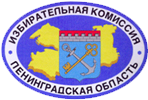 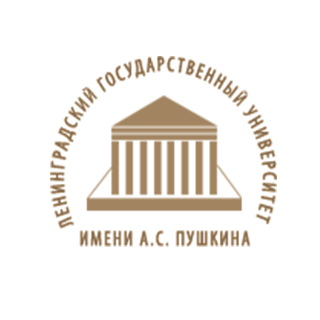                     Лужский институт (филиал)	           Территориальная избирательная комиссия   	 ЛГУ им. А.С. Пушкина		                   Лужского муниципального районаИНФОРМАЦИОННОЕ ПИСЬМО и ПРИГЛАШЕНИЕНаучно-практический семинар«Избирательная система Российской Федерации: вчера, сегодня, завтра»(город Луга, 5 декабря 2018 года)Территориальная избирательная комиссия Лужского муниципального района и Лужский институт (филиала) ГАОУ ВО ЛО «Ленинградский государственный университет им. А.С. Пушкина» проводят в городе Луга Ленинградской области научно-практический семинар «Избирательная система Российской Федерации: вчера, сегодня, завтра» (далее – Семинар), посвященный 25-летию становления избирательной системы Российской Федерации.Целью Семинара является создание площадки для обсуждения вопросов становления, современного состояния и перспектив развития избирательного права и избирательной системы Российской Федерации с учетом отечественного и зарубежного опыта. К участию в Семинаре приглашаются научно-педагогические работники, студенты и аспиранты образовательных организаций высшего образования, представители органов государственной власти и местного самоуправления, представители региональных отделений политических партий, избирательных комиссий  и иных общественных объединений.Тематические направления Семинара25 лет избирательной системы. Этапы становления и перспективы развитияСовершенствование избирательного законодательства и избирательных технологийПолитические партии в избирательном процессеПроблемы повышения электоральной активности российской молодежиПерспективы развития избирательного законодательства Российской ФедерацииГарантии осуществления избирательных прав граждан Российской ФедерацииОтветственность за нарушения избирательного законодательстваУсловия участия в семинареДля участия в работе семинара необходимо отправить заполненную заявку (прилагается) и электронную версию доклада (согласно установленным требованиям) в формате *.doc (вместо звездочки указать фамилию автора) по электронной почте на адрес: konf-lilgu@bk.ru (в теме письма указать: 5-12-2018, Семинар, фамилия участника) в срок до 15 ноября 2018 года.Регламент выступления 5-7 минут.Участие в семинаре бесплатное.По результатам семинара будет выпущен сборник трудов с последующим его размещением в базе РИНЦ. Материалы информационно-рекламного и публицистического характера не принимаются. Оргкомитет оставляет за собой право отбора докладов для публикации. В случаях несоответствия доклада тематике, требованиям к оформлению, нарушения сроков представления материалов, недопустимого количества оригинальности текста рукописи не публикуются и не возвращаются.Правила оформления материаловОбъем рукописи должен быть 3-5 страниц набранного на компьютере текста (14 кегль в редакторе WORD; параметры страницы (поля) – 2,0 см; абзац – 1,25; интервал – полуторный; шрифт – Arial; графики, рисунки, таблицы вставляются как внедренный объект и входят в общий объем). Список литературы обязателен. В материале обязательно должны содержаться следующие данные:  название доклада, фамилия, имя, отчество автора (полностью), должность, ученая степень, ученое звание, полное официальное название представляемой организации или места работы; аннотация и ключевые слова на русском языке. При передаче рукописи доклада для опубликования презюмируется передача автором права на размещение текста статьи в системе Российского индекса научного цитирования: http://elibrary.ru в целях продвижения издания и оптимизации показателей публикационной активности.Сборник трудов будет доступен для скачивания на официальном сайте филиала по адресу http://lilgu.luga.ru/science/sborn-nauch-trud-mater-konf.php Семинар состоится по адресу: г. Луга, пр. Володарского, 52А.Проезд до места проведения Семинара оплачивается участниками самостоятельно.По всем возникающим дополнительным вопросам можно получить информацию по телефону (81372) 2-14-02 или e-mail lilgu.luga@yandex.ru Образец заявкиЗаявка на участие в научно-практическом семинаре«Избирательная система Российской Федерации: вчера, сегодня, завтра», посвященном 25-летию становления избирательной системы РФЗаявка на участие в научно-практическом семинаре«Избирательная система Российской Федерации: вчера, сегодня, завтра», посвященном 25-летию становления избирательной системы РФФамилия, Имя, ОтчествоМесто работы/ учебы (точное официальное название)Факультет (для сотрудников/ студентов вузов) Кафедра (для сотрудников вузов), лаборатория (для сотрудников НИИ), курс и форма обучения  (для студентов), отдел и т.п.ДолжностьУченая степень (при наличии)Ученое звание (при наличии)Форма участия (с докладом/ без доклада/ участие в дискуссии)Тема докладаКоличество страниц тезисовКонтактный телефон (желательно мобильный)e-mail Потребность в технических средствах (ДА / НЕТ, если «ДА», то какое)Источник информации о семинаре